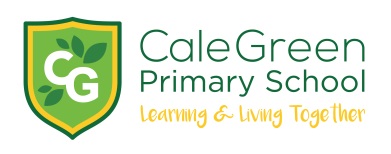 Friday 24th May 2019 Dear Parents and Carers,		Stockport Children’s Shakespeare Festival- The TempestMonday 1st July  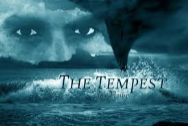 Holly, Hawthorn and Hazel classes are looking forward to their visit to the Lowry to perform ‘The Tempest’. This letter gives details for the visit: Leave school 9.00am to go to the Lowry Theatre, Salford Quays All children need to wear plain black trousers, black leggings or black tracksuit bottomsHair can be as fancy as they like with headbands, bobbles in their class colour:Holly- dark blueHazel- redHawthorn- green All children need 2 packed lunches- school will provide one for those children who normally have a school dinnerMatinee (afternoon) performance starts at 2.30pm All children will then have their packed ‘tea’ Evening performance starts at 6.00pm Children will return to school on a coach unless parents have been watching the evening performance and would like to take their child home with them. Recently we had a school disco to fundraise towards the cost of the trip- raising a brilliant £350. This means the cost of the trip is £6.50. Please complete and return the permission slip below. Yours sincerely,Mrs. Sarah McHughDeputy Head teacherThe Tempest at the Lowry – Monday 1st July 2019 Name of Child:I give permission for my child to take part in the festival and enclose £6.50 for the cost of the trip. Medical conditions: Emergency contact numbers: (including an evening number) 		Signed:								        Parent / Carer